Budapest, 2017. szeptember 15.PPKE JÁK öregdiák továbbképzési ösztöndíj alapítása és igénylésének feltételeiA Hallgatói Térítési és Juttatási Szabályzat 21. § (2) bekezdésének felhatalmazása alapján, mint a Jog- és Államtudományi Kar dékánja a 2017/2018-as tanév második félévére az alábbi feltételekkel öregdiák továbbképzési ösztöndíjat alapítok azon szakirányú továbbképzésen részt vevő hallgatók által fizetett költségtérítés mérséklése érdekében, akik korábban a PPKE JÁK valamely szakán oklevelet szereztek, és jelenleg szakirányú továbbképzési szakon folytatnak tanulmányokat. Egyben elrendelem az öregdiák továbbképzési ösztöndíj alapításáról szóló döntésem kari honlapon való közzétételét:1. § A Hallgatói Térítési és Juttatási Szabályzat 21. § (2) bekezdés alapján az önköltséges képzésben részt vevő hallgató – kérelemre – öregdiák továbbképzési ösztöndíjban részesíthető amennyibena) alapoklevelét a PPKE JÁK valamely BA, MA, LLM vagy osztatlan jogászképzési szakán szerezte, vagy PhD fokozatát a PPKE JÁK Doktori Iskolájában szerezte, vagy a PPKE JÁK valamely szakirányú továbbképzésén korábban már oklevelet szerzett, ésb) a PPKE JÁK szervezésében folyó szakirányú továbbképzési szakon a mintatanterv szerinti utolsó tanulmányi félévben tanulmányokat folytat, továbbác) önköltség fizetési kötelezettségét a mintatanterv szerinti teljes tanulmányi időszakra maradéktalanul teljesítette és más jogcímen sem áll fenn tartozása a PPKE felé, valamintd) az öregdiák továbbképzési ösztöndíj iránti igényét az erre rendszeresített űrlapot hiánytalanul kitöltve szabályosan benyújtotta.2. § Az ösztöndíj iránti kérelmet a PPKE JÁK Kari Titkárságán, vagy postán kell benyújtani 2017. november 20-ig az erre a célra rendszeresített formanyomtatványon. Hiánypótlásra, illetve az elmulasztott határidő igazolására nincsen lehetőség.3. § Az ösztöndíj mértéke az adott szakirányú továbbképzési szakon a hallgató által a képzés megkezdésétől az ösztöndíj igény benyújtásáig befizetett önköltség 10%-ának megfelelő összeg. 4. § Az öregdiák ösztöndíj csak a mintatantervben meghatározott képzési időre megfizetett önköltség vonatkozásában igényelhető.5. § Egy szakirányú továbbképzésen belül a hallgató csak egy címen nyújthat be ösztöndíj iránti igényt.6. § A jelen határozat életbelépésével egyidejűleg az öregdiák ösztöndíjra vonatkozó minden korábbi szabályozás hatályát veszti.  Dr. Szabó István dékán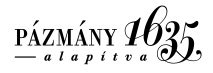 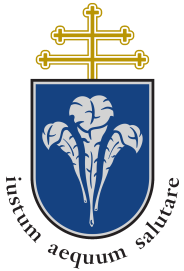 Pázmány Péter Katolikus EgyetemJog- és Államtudományi KarDékánPázmány Péter Katolikus EgyetemJog- és Államtudományi KarDékán1088 Budapest, Szentkirályi u. 28-30.1428 Budapest 8. Pf. 6.Intézményi azonosító: FI796331088 Budapest, Szentkirályi u. 28-30.1428 Budapest 8. Pf. 6.Intézményi azonosító: FI79633Telefon: 4297200/342. Fax: 266-5286Ügyintéző: Iktatószám: